            Soruşturmacı ………………………. tarafından gönderilen .../…/… tarih ve ……. sayılı yazıyı kapalı zarf içinde teslim aldım.TEBLİĞ EDEN                                                                     TEBELLÜĞ EDEN Adı Soyadı                                                                             Adı SoyadıTarih                                                                                       Tarihİmza                                                                                       İmza…………………………………………………………………………………………………………            Soruşturmacı ………………………. tarafından gönderilen .../…/… tarih ve ……. sayılı yazıyı kapalı zarf içinde teslim aldım.TEBLİĞ EDEN                                                                     TEBELLÜĞ EDEN Adı Soyadı                                                                             Adı SoyadıTarih                                                                                       Tarihİmza                                                                                       İmzaAdres:Kestel Mahallesi, Üniversite Caddesi, No:80 PK: 07425 Alanya / ANTALYATelefonİnternet AdresiE-Posta:::0242 510 60 60www.alanya.edu.tralku@alanya.edu.trSayfa 1 / 1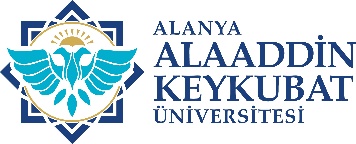 PERSONEL DAİRE BAŞKANLIĞITEBLİĞ-TEBELLÜĞ TUTANAĞIPERSONEL DAİRE BAŞKANLIĞITEBLİĞ-TEBELLÜĞ TUTANAĞIPERSONEL DAİRE BAŞKANLIĞITEBLİĞ-TEBELLÜĞ TUTANAĞIPERSONEL DAİRE BAŞKANLIĞITEBLİĞ-TEBELLÜĞ TUTANAĞI